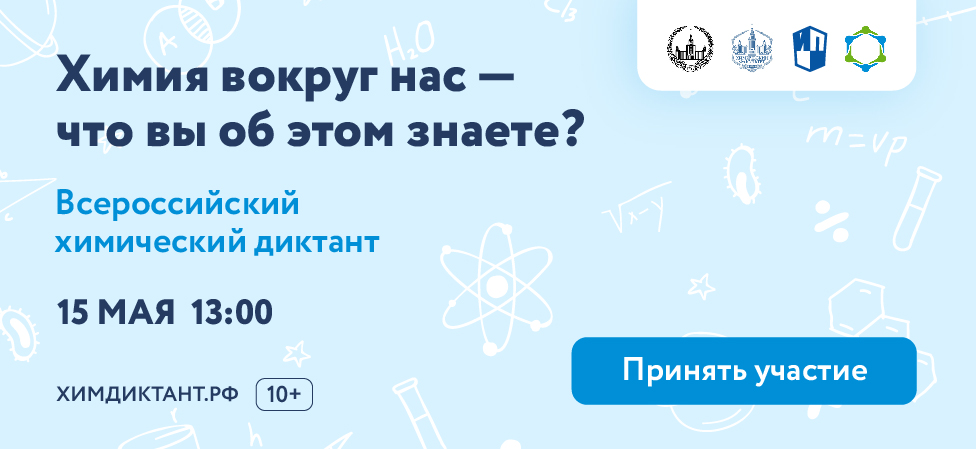 ВНИМАНИЕ!III Всероссийский химический диктантбудет проходить 15 мая 2021 г. в 13:00на Химическом факультете ИГУ по адресу:г. Иркутск, ул. Лермонтова, 126 (ауд.10)ВАЖНО!!! В 2021 году Химдиктант организуется в трёх форматах: - онлайн на сайте Химдиктант.рф для всех желающих;- очно в аудиториях на официально аккредитованных площадках;Обязательным условием участия в Химическом диктанте является наличие регистрации и кода участника, который выдаётся при предварительной регистрации на Площадку на сайте Химдиктант.рф. (https://chemistry.prosv.ru)При регистрации участник выбирает формат «Очно» и площадку «Иркутск. Иркутский государственный университет».